ДОПОЛНИТЕЛЬНАЯ ПРЕДПРОФЕССИОНАЛЬНАЯ ОБЩЕОБРАЗОВАТЕЛЬНАЯ ПРОГРАММАВ ОБЛАСТИ МУЗЫКАЛЬНОГО ИСКУССТВА«НАРОДНЫЕ ИНСТРУМЕНТЫ»,СПЕЦИАЛЬНОСТЬ «БАЯН, АККОРДЕОН»Срок обучения 8(9 лет).                                              Предметная областьПО.01.МУЗЫКАЛЬНОЕ ИСПОЛНИТЕЛЬСТВОУП.01. СПЕЦИАЛЬНОСТЬ                                        р.п. Воротынец 2021г.Разработчик: С.В.Шмельков, преподаватель Российской академии музыки имени ГнесиныхРазработчик: М.В.Власова, преподаватель Колледжа имени Гнесиных Российской академии музыки имени Гнесиных, кандидат искусствоведенияГлавный редактор: И.Е.Домогацкая, генеральный директор Института развития образования в сфере культуры и искусства, кандидат педагогических наукТехнический редактор: С.М.Пелевина, научный сотрудник Института развития образования в сфере культуры и искусства Рецензент: В.П.Павлова, заместитель директора Детской школы искусств №1 города Братска Иркутской области, преподаватель.Автор редакции  для МБУ ДО ДШИ р.п. Воротынец Смирнов Илья Дмитриевич, преподаватель высшей квалификационной категории МБУ ДО ДШИ  р.п. Воротынец.                      Структура программы учебного предмета  Пояснительная запискаХарактеристика учебного предмета, его место и роль в образовательном процессе; Срок реализации учебного предмета; Объем учебного времени, предусмотренный учебным планом образовательного учреждения на реализацию учебного предмета; Форма проведения учебных аудиторных занятий; Цели и задачи учебного предмета; Обоснование структуры программы учебного предмета; Методы обучения; Описание материально-технических условий реализации учебного предмета; Содержание учебного предмета Сведения о затратах учебного времени; Годовые требования по классам; Требования к уровню подготовки обучающихся Формы и методы контроля, система оценок Аттестация: цели, виды, форма, содержание; Критерии оценки; Методическое обеспечение учебного процесса Методические рекомендации педагогическим работникам; Методические рекомендации по организации самостоятельной работы; Списки рекомендуемой нотной и методической литературы Учебная литература; Учебно-методическая литература; Методическая литература I. ПОЯСНИТЕЛЬНАЯ ЗАПИСКА Программа учебного предмета «Специальность» по виду инструмента «баян, аккордеон», далее - «Специальность баян, аккордеон», разработана на основе и с учётом федеральных государственных требований к дополнительной предпрофессиональной общеобразовательной программе в области музыкального искусства «Народные инструменты». Учебный предмет «Специальность баян, аккордеон» направлен на приобретение детьми знаний, умений и навыков игры на баяне, аккордеоне, получение ими художественного образования, а также на эстетическое воспитание и духовно-нравственное развитие ученика. Обучение детей в области музыкального искусства ставит перед педагогом ряд задач как учебных, так и воспитательных. Решения основных вопросов в этой сфере образования направлены на раскрытие и развитие индивидуальных способностей учащихся, а для наиболее одарённых из них - на их дальнейшую профессиональную деятельность. Примерный учебный план по дополнительной предпрофессиональной общеобразовательной программе в области искусства «Народные инструменты баян, аккордеон» направлен на приобретение обучающимися музыкально-исполнительских знаний, умений, навыков. Срок реализации учебного предмета «Специальность баян, аккордеон» для детей, поступивших в образовательное учреждение в первый класс в возрасте: с шести лет шести месяцев до девяти лет, составляет 8.(9) лет.Для детей, не закончивших освоение образовательной программы основного общего образования или среднего (полного) общего образования и планирующих поступление в образовательные учреждения, реализующие основные профессиональные образовательные программы в области музыкального искусства, срок освоения может быть увеличен на один год. 	Объём 	учебного 	времени, 	предусмотренный 	учебным 	планомФорма проведения учебных аудиторных занятий: индивидуальная, рекомендуемая продолжительность урока - 45 минут. Индивидуальная форма позволяет преподавателю лучше узнать ученика, его музыкальные возможности, способности, эмоционально-психологические особенности. Цели учебного предмета «Специальность  «Специальность баян, аккордеон» развитие музыкально-творческих способностей учащегося, на основе приобретённых им знаний, умений и навыков, позволяющих воспринимать, осваивать и исполнять на баяне, аккордеоне произведения различных жанров и форм в соответствии с ФГТ; определение наиболее одарённых детей и их дальнейшая подготовка к продолжению обучения в средних профессиональных музыкальных учебных заведениях. Задачи: выявление творческих способностей ученика в области музыкального искусства и их развитие в области исполнительства на баяне, аккордеоне до уровня подготовки, достаточного для творческого самовыражения и самореализации; овладение знаниями, умениями и навыками игры на баяне, аккордеоне позволяющими выпускнику приобретать собственный опыт музицирования; приобретение обучающимися опыта творческой деятельности; формирование навыков сольной исполнительской практики и коллективной творческой деятельности, их практическое применение; достижение уровня образованности, позволяющего выпускнику самостоятельно ориентироваться в мировой музыкальной культуре; формирование у лучших выпускников осознанной мотивации к продолжению профессионального обучения и подготовки их к вступительным экзаменам в профессиональное образовательное учреждение. 	Обоснование 	структуры 	программы 	учебного 	предмета «Специальность баян, аккордеон». Программа содержит необходимые для организации занятий параметры: сведения о затратах учебного времени, предусмотренного на освоение учебного предмета; распределение учебного материала по годам обучения; описание дидактических единиц учебного предмета; требования к уровню подготовки обучающихся; - формы и методы контроля, система оценок; - методическое обеспечение учебного процесса. В соответствие с данными направлениями строится основной раздел программы «Содержание учебного предмета». Для достижения поставленной цели и реализации задач предмета используются следующие методы обучения: словесный (рассказ, беседа, объяснение); метод упражнений и повторений (выработка игровых навыков ученика, работа над художественно-образной сферой произведения); метод показа (показ педагогом игровых движений, исполнение педагогом пьес с использованием многообразных вариантов показа); объяснительно-иллюстративный (педагог играет произведение ученика и попутно объясняет); репродуктивный метод (повторение учеником игровых приёмов по образцу учителя); метод проблемного изложения (педагог ставит и сам решает проблему, показывая при этом ученику разные пути и варианты решения); частично-поисковый (ученик участвует в поисках решения поставленной задачи). Выбор методов зависит от возраста и индивидуальных особенностей учащегося. Материально-техническая база ДШИ соответствует санитарным и противопожарным нормам, нормам охраны труда. Имеются пюпитры, стулья разной высоты, подставки под ноги, стол для преподавателя, шкаф для нот и помещение для хранения инструментов обычного размера и уменьшенных инструментов (баянов, аккордеонов 1/2, 3/4), необходимых для самых маленьких учеников. В ДШИ созданы условия для содержания, своевременного обслуживания и ремонта музыкальных инструментов.  II. СОДЕРЖАНИЕ УЧЕБНОГО ПРЕДМЕТА Сведения о затратах учебного времени, предусмотренного на освоение учебного предмета «Специальность баян, аккордеон», на максимальную, самостоятельную нагрузку обучающихся и аудиторные занятия:  Учебный материал распределяется по годам обучения - классам. Каждый класс имеет свои дидактические задачи, и объём времени, данное время направлено на освоение учебного материала. Виды внеаудиторной работы: самостоятельные занятия по подготовке учебной программы; подготовка к контрольным урокам, зачетам и экзаменам; подготовка к концертным, конкурсным выступлениям; посещение учреждений культуры (филармоний, театров, концертных залов, музеев и др.), участие обучающихся в творческих мероприятиях и культурнопросветительской деятельности образовательного учреждения и др. Годовые требования по классам Первый класс (2 часа в неделю) Значение «донотного» периода в работе с начинающими, опора на слуховые представления. Активное слушание музыки (игра педагога, домашнее прослушивание музыки по желанию ученика) с последующим эмоциональным откликом ученика (в виде рисунка, рассказа). Упражнения без инструмента, направленные на освоение движений, используемых в дальнейшем на баяне, аккордеоне. Знакомство с инструментом. Основы и особенности при посадке, постановке игрового аппарата. Принципы звукоизвлечения. Постановка правой руки. Постановка левой руки. Игра упражнений, песенок-прибауток на отдельно взятой ноте, освоение мажорных и минорных тетрахордов.  Знакомство с элементами музыкальной грамоты. Освоение музыкального ритма в виде простых ритмических упражнений. Подбор по слуху небольших попевок, народных мелодий, знакомых песен. Воспитание в ученике элементарных правил сценической этики, навыков мобильности, собранности при публичных выступлениях. В течение 1 полугодия обучения ученик должен пройти: 15-20 первоначальных пьес, песенок, попевок, этюдов, ансамбль (с другим учеником или преподавателем) разной степени завершённости – от разбора – знакомства до концертного исполнения. Гаммы до, фа, соль мажор правой рукой в одну октаву. Короткие арпеджио и тоническое трезвучие в этих тональностях правой рукой.. В том числе: подбор по слуху, игра в ансамбле с педагогом, транспонирование, исполнительская терминология. За учебный год учащийся должен исполнить: 1 вариант Иванов В. Полька Р.н.п. «Ноченька лунная»  Беренс Г. Этюд  C-dur  2 вариант Моцарт В. Азбука Кабалевский Д. Маленькая полька Черни К.  Этюд C-dur  3 вариант Качурбина  М. «Мишка с куклой»  Р.н.п. «В низенькой светёлке»  Шитте Л. Этюд C-dur  4 вариант Книппер А.  «Полюшко-поле» Р.н.п.  «Светит месяц»  Черни К. Этюд  C-dur  Таблица 4Примерный репертуарный список 1 класс Этюды Арман Ж. Этюд До мажор  Беренс Г. Этюды соч. 70 № 1,7,29  Беркович И. Этюд До мажор   Биль Н. Этюд до мажор  Вольфарт Г. Этюд Соль мажор  Гаврилов Ю. Этюд № 1 До мажор   Гедике А. Этюд соч. 36 №13  Гнесина Е. Этюд №63 До мажор  Горло в Н. Этюд ля минор  Гюнтен Ф. Этюд До мажор  Двилянский М. Этюд №1 До мажор  Диабелли А. Этюд До мажор  Доренский А. Этюды №1-50  Иванов И. Этюд №20 ля минор  Ковтун Г. Этюд ля минор  Ляховицкая Н. Этюд Соль мажор  Николаев А. Этюд ре минор  Стативкин Г. Этюд До мажор  Черни К. Этюд До мажор  Шитге Л. Этюд Фа мажор  Шитте Л. Этюд До мажор  Шитте Л. Этюд соч. 160 №15  Эк Г. Этюд №1 ля минор  Эшпай А. Этюд ля минор  Пьесы Арман Ж. Фугетта  Ах, улица. Русская народная песня  Барток Б. Мелодия в унисон  Берлин Б. Пони «Звёздочка»  Бер Ф. В мае  Бушуев Ф. Весёлый пингвин  Василёк. Русская народная песня  Васильев - Буглай Д. Осенняя песенка  Вебер К. Колыбельная  Владыкина - Бачинская Н. Сон - дрёма Гюнтен Ф. Урок  Доренскии А. Детская сюита №1  Заинька, попляши. Русская народная песня  Зайчик. Украинская народная песня  Кабалевский Д. Песенка  Карнавал в Венеции. Венецианская народная песня  Качурбина М. Мишка с куклой танцуют полечку  Книппер Л. Полюшко - поле  Компаниец Г. Иванчик - белоданчик  Корелли А. Сарабанда ре минор  Кореневская И. Дождик  Красев М. Ёлочка  Красев М. Белочка  Лети: воробушек. Украинская народная песня  Лошадка. Детская песенка  Лысенко Н. Обработка украинской народной песни «Лисичка»  Любарский Н. Курочка  Майкапар С. Вальс соч.36 №1  Моцарт В. А. Allegretto  Моцарт В. А. Бурре  Моцарт В. А. Менуэт До мажор  Моцарт Л. Менуэт Фа мажор  Моцарт Л. Менуэт ре минор  Мунтян О. Солнышко играет  Мясков  К. Два ёжика  Ночка темная. Русская народная песня  Пой, малышка, песенку. Эстонская народная песня  Раухвергер М. Воробей  Райчев А. Песня пастуха  Руднев Н. Щебетала пташечка  Сапалов А. По лесенке вверх и вниз Селезень. Русская народная песня  Сорокин К. Пастухи играют на свирели  Спадавеккиа А. Добрый жук.  Спой мне такую песню. Венгерская народная песня  Степь да степь крутом. Русская народная песня  Стравинский И. Медведь  Там за речкой, там за перевалом. Русская народная песня  Украинская народная песня  Файзи Д. Песня бабушки  Филиппенко А. На мосточке  Хачатурян А. О чём мечтают дети  Холсточек. Русская народная песня  Хренников Т. Песня девушек  Чайкин Н. Танец Снегурочки  Эллегард М. Три пьесы  Янка. Белорусская полька  Второй класс (2 часа в неделю) Работа над дальнейшей стабилизацией посадки и постановки исполнительского аппарата, координацией рук. Освоение технологии исполнения основных штрихов (стаккато, легато). Освоение более сложных ритмических рисунков.  Применение динамики как средства музыкальной выразительности для создания яркого художественного образа. Контроль над свободой игровых движений. Слуховой контроль над качеством звука. Знакомство с основными музыкальными терминами. В течение 2 года обучения ученик должен пройти: 10-15  разножанровых пьес, этюдов разной степени завершенности  соло и в любом виде ансамбля.    Подбор по слуху , транспонирование ,  исполнительская терминология.  За учебный год учащийся должен исполнить:  Примерный репертуарный список академического зачета1 вариант Перселл Г. Ария a-moll Рус. нар.песня «Утушка луговая» Обр.Чайкина Н.  Ферро  Л.« Домино»  2 вариант Моцарт В. Менуэт До мажор Укр.нар.песня «Чернобровый - черноокий» обр.Бухвостова В. Едике Е. Полька  3вариант Гендель Г. Чакона Соль мажор  Р.н.п. «Как под яблонькой»  Обр.Иванова А Доренский А. Этюд До мажор 4 вариант Бах.И.С.  Менуэт ре минор Рус.нар.песня»Савка и Гришка» обр.Коробейникова А. Черни К. Этюд Соль мажор2 класс Этюды Беренс Г. Этюд Соч.70 №36  Беренс Г. Этюд До мажор  Бушуев Ф. Этюд До мажор  Вольфарт Г. Этюд ля минор  Гаврилов Ю. Этюды №2,4,5  Гедике А. Этюд Соч.35 №7  Грачёв В. Этюд ля минор  Дауге Н. Этюд До мажор  Двилянский М. Этюды №2-5  Доренский А. Этюды №51 -70  Дювернуа Ж. Этюд №38 До мажор  Кесслер И. Этюд Ми мажор  Коняев С. Этюд До мажор  Лекуппэ Ф. Этюд Соч.17 №6  Лемуан А. Этюд Соч.37 №2  Лешгорн А. Этюд ре минор  Лещинская И. Этюд До мажор  Павин С. Этюд Фа мажор  Чапкий С. Этюд До мажор  Черни К. Этюды Соч.261 №1,2,3,4,5,6,9,10,13  Черни К. Этюд До мажор  Черни К. Этюд Фа мажор  Чиняков А. Этюд ми минор  Шитте Л. Этюд Соч.108 №1  Шитте Л. Этюд ля минор  Шитте Л. Этюд До мажор  Эк Г. Этюд №3 До мажор  Полифонические произведения Бах И.С. Менуэт Соль мажор  Бах И.с. Менуэт соль минор  Бах И.С. Менуэт ре минор  Бах И.C. Полонез соль минор  Бах Ф.Э. Полонез соль минор  Боккерини А. Менуэт Соль мажор  Гедике А. Сарабанда соч.36 №18  Гендель Г.Ф. Сарабанда  Гуммель И. Лёгкая полифоническая пьеса  Доренский А. Девять маленьких прелюдий  Кригер И. Менуэт ля минор  Любарский Н. Песня  Ляпунов С. Пьеса  Майкапар С. Канон Соч.16 №5  Маттезон И. Сарабанда  Моцарт Л. Бурре  Моцарт Л. Менуэт Фа мажор  Нефе Х.-Г. Аллегретто  Пёрселл Г. Ария   Гелеман Г.Ф. Три пьесы  Циполи Л. Менуэт ре минор  Щуровский Ю. Голубь воркует  Эйслер Х. Фугетта  Произведения крупной формы Бетховен Л. Сонатина и романс Соль мажор  Бухвостов Н. Спортивная сюита  Гедике А. Маленькое рондо соч.46 N36  Дербенко Е. Первые шаги (детская сюита)  Доренский А. Детская сюита №1  Кабклевский Д. Лёгкие вариации Соч.51 №1  Клементи М. Сонатина Соч.36 №1  Кравченко Б. Пусть меня научат (детская сюита)  Лалинов М. Вариации на осетинскую народную тему  Лангер А. Маленькая танцевальная сюита  Малыгин Н. Детская сюита №1  Моцарт В.А. Вариации на тему из оперы «Волшебная флейта»  Плейель И. Сонатина Ре мажор  Роули А. Четыре пьесы (из сюиты «Весёлые картинки»)  Савелов В. Вариации на тему р.н.п.«Ах вы сени мои сени»  Сигмейстер Э. Шесть детских пьес (сюита)  Тюрк Д. Сонатина До мажор  Хаслингер Т. Рондо из сонатины До мажор  Хаслингер Т. Сонатина До мажор (1 часть)  Чимароза Д. Сонатина №2 Соль мажор  Пьесы Бетховен Л. Сурок  Блинов Ю. Грустная сказка  Бухвостов В. Обр. русской народной песни «Пожалуйте, сударыня»  Верди Д. Застольная песня из оперы «Травиата»  Витлин В. Дед Мороз  Власов А. Дюймовочка  Гаврилин В. Комическое шествие  Гарсиа Я. В автобусе  Гедике А. Ригодон  Глинка М. Жаворонок  Головко К. Обработка р. н. п. «Зачем тебя я, милый мой, узнала»  Грачёв В. Обр. русской народной песни «По всей деревне Катенька  Гречанинов А. Необычайное происшествие  Гурилёв А. Песня ямщика  Заволокины А. и Г. Обр. русской нар. песни «На крутую пойду гору»  Иванов В. Юмореска  Кабалевский Д. Клоуны  КабалевскиЙ Д. Сказочка  Корецкий А. Танец на русскую тему  Крыжачок. Белорусский народный танец  Майкапар С. Осенью  Малинников В. Таинственные звуки  Моцарт В.А. Колыбельная  Мясков К. Солнечный зайчик  Павин С. Обработка старинного романса «Я встретил Вас» Новиков А. Дороги  Павин С. Детская полька  Ребиков В. Обработка чешской народной песни «Аннушка» Репников А. Кискино горе  Рубинштейн А. Трепак  Рыбицкий Ф. Кот и мышь  Сапалов А. Мы идём И поём  Сокальский В. Пташка  Судариков С. Обработка русс. народной песни «На улице дождь, дождь»  Холминов А. Дождик (из «Детского альбома»)  Хренников Т. Песенка  Чайковский П. старинная французская песенка Шостакович Д. Песенка о фонарике Шостакович Д. Танец из Балетной сюиты  Шуберт Ф. Форель  Третий класс (2 часа в неделю) Вся работа педагога: объяснения, показ отдельных деталей и иллюстрирование пьес, критерии оценок, контроль над самостоятельной работой - приобретает качественно иной характер и должна быть более критично направлена на достижение учеником свободной и осмысленной игры. Закрепление освоенных терминов, изучение новых терминов. Развитие в ученике творческой инициативы. Более активное привлечение ученика во все этапы обучения (обозначение аппликатуры, динамики, поиск приёма, штриха, создание художественного образа). Исполнение этюдов и пьес с более сложными ритмическими рисунками (триоли, синкопы, двойные ноты). В течение 3 года обучения ученик должен пройти: 10 – 12 разножанровых пьес,  этюдов разной степени завершенности соло и в любом виде ансамбля. В том числе: подбор по слуху, транспониро- вание, исполнительская терминология . За учебный год учащийся должен исполнить: Примерный репертуарный список академического зачета 3 класс Этюды Бертини Н. Этюд До мажор Бруннер К. Этюд ля мажор Воленберг А. Этюд ре минор  Гнесина Е Этюд Соль мажор  Гурлитт К. Этюд ре минор  Дауге Н. Этюд Ми мажор  Двилянский Е Этюд ре минор  Доренский А. Этюды №71-130  Дювернуа Ж. Этюд До мажор   Лешгорн А. Этюд Соль мажор  Майкапар С. Этюд ля минор  Черни К. Этюды №16,17,18,19,23,29,35  Черни К. Этюды Соч.821 №65,72  Черни К. Этюд Соль мажор  Черных А. Этюд соль минор  Шитте Л. Этюд Ре мажор  Шитте Л. Этюд Фа мажор Полифонические произведения Ах ты, степь широкая. Русская народная песня  Бах И.С. Инвенция №1 До мажор (двухголосная)  Бах И.С. Инвенция №4 ре минор (двухголосная)  Бах И.С. Инвенция №13 ля минор (двухголосная)  Бах И.С. Маленькая прелюдия соль минор  Бах И.С. Маленькая прелюдия до минор  Бах И. С. Полонез соль минор  Бах Ф.Э. Менуэт фа минор  Гедике А. Сарабанда  Гедике А. Трёхголосная прелюдия  Гендель.г.Ф. Сарабанда с вариациями  Гендель Г. Ария  Двилянский М. Фугетта  Корелли А. Сарабанда  Моцарт Л. Бурре до минор  Павлюченко С. Фугетта ля минор Регер М. Жуткий вопрос  Самойлов Д. Семь полифонических миниатюр  Тюрк Д. Менуэт ля мажор  Циполи Д. Пьеса  Шуровский Ю. Инвенция  Произведения крупной формы Бетховен Л. Сонатина и Рондо Фа мажор  Гендель Г.Ф. Сонатина №10  Глиэр Р. Рондо соч. 43 №6  Дербенко Е. Первые шаги (детская сюита №1) Дербенко Е. Юморески (детская сюитa.№2) Диабелли А. Сонатина №1 (3 часть) Диабелли А. Сонатина Фа мажор  Дмитриев Н. Сонатина До мажор  Кабалевский Д. Сонатина Соч.27 №18  Клементи М. Сонатина №2 Соль мажор  Кравченко И. Вариации на тему русской народной песни «Не летай соловей»  Кулау Ф. Сонатина Соч.55 №1  Репников А. Сувениры (сюита)  Рихтер В. Детская сюита №4  Штейбельт Д. Сонатина До мажор  Пьесы Бонаков В. Из детской жизни (цикл пьес)  Гедике А. Гроза  Гедике А, Пьеса Григ Э. Танец Эльфов  Григ Э. Колыбельная песня  Двилянский М. Грустный вальс  Двилянский М. Прелюдия  Делло Джойо А. Безделушка  Джулиаии А. Тарантелла  Иванов В. Обработка польской народной песни «Шла девица по мосточку»  Кабалевский Д. Токкатина Кузнецов В. Обработка русскои народной  песни «Коробейники»  Лангер А. Артист  Лядов А. Прелюдия Соль мажор  Малыгин Н. Обработка русской народной песни «Не одна во поле дороженька»  Марьин А. Обработка русской пляски «Барыня» Прокофьев С. Сказочка  Ребиков В. Песня  Савельев В. Если добрый ты  Свиридов Г. Упрямец  Сигмейстер Э. Курица кудахчет  Тихонов Б. Карело - финская полька  Томаши 3. Какой из этого урок   Фрадкин М. Случайный вальс  Франк С. Жалоба куклы  Ханк Э. Вы шумите, берёзы  Хачатурян А. Андантино  Чайковский П. Ната - вальс  Чайковский П. Неаполитанская песенка  Чайковский П. Сладкая грёза  Чекалов П. Увертюра  Шахов Г. Обработка русской народной песни «Шла тропиночка»  Шпиндлер Ф. Галоп  Шуман Р. Мелодия  Шуман Р. Весёлый крестьянин  Яхнина Е. Танец с прыжками  Четвертый класс (2 часа в неделю) Дальнейшее последовательное совершенствование освоенных ранее приёмов игры, штрихов. Более тщательная работа над игровыми движениями обеих рук в отдельности и их координацией. Работа, направленная на развитие мелкой техники. Работа над развитием музыкально-образного мышления, творческого художественного воображения. В пьесах-миниатюрах необходимо добиваться конкретики штриха, яркой, широкой по диапазону динамики, четкой артикуляции. Контроль педагогом самостоятельной работы ученика: поэтапность работы над произведением, умение вычленить технический эпизод, трансформировать его в упражнение и довести до качественного исполнения и т.д. Упражнения на разные виды техники. В течение 4 года обучения ученик должен пройти: 10-12 разножанровых пьес и этюдов разной степени завершенности соло и в любом виде ансамблевого музицирования.  За учебный год учащийся должен исполнить: Примерный репертуарный список переводного экзамена в конце второго полугодия4 класс Этюды Вакс П. Этюд Соль мажор  Воленберг А. Этюд ре минор  Беренс Г. Этюд ля минор  Блинов Ю. Этюд ми минор  Бородин Н. Этюд Соль мажор   Гаврилов Ю. Этюд №10 ля минор  Геллер М. Этюд Соль мажор  Двилянский Е. Этюд Ля минор  Двилянский М. Этюд №13 Фа мажор  Доренский А. Этюды №131-224  Лемуан А. Этюд До мажор  Ляпунов С. Этюд си минор  Пятигорский В. Этюд Соль мажор  Талакин А. Этюд до минор  Хауг Э. Прелюдия из «Скандинавской сюиты» G-dur Черни К. Этюды .№2,5,7 Черни К. Этюд си минор  Черни К. Этюд .№42 соль минор  Шипе Л. Этюд до минор  Эк Г. Этюд .№15 До мажор  Полифонические произведения И.С.Бах  Ария C-dur Бах И.С. Инвенция №3 Ре мажор (двухголосная)  Бах И.С. Инвенция №8 Фа мажор (двухголосная)  Бах И.С. Инвенция №15си минор (двухголосная)  Бах И.С. Прелюдия ре минор  Бах И.с. Аллеманда  Гендель Г. Ария  Глинка М. Двухголосная фуга  Купревич В. У Баха в Томаскирхе Лунгвист Т. «Канон»  C-dur  Лунин И. Полифоническая пьеса  Майкапар С. Менуэт Фа мажор  Майкапар С. Прелюдия и фугетта Моцарт В. Менуэт из Симфонии Ми - бемоль мажор  Мясковский Н. Фуга соль минор Соч.78 №3 (двухголосная)  Наймушин Ю. Даль степная (канон) Павлюченко С. Инвенция фа минор Павлюченко С. Фугетта  Шишаков Ю. Угрюмый напев  Щуровский Ю. Степная песня Произведения крупной формы Гендель Г.Ф. Ария с вариациями из Сюиты №1  Гендель Г.Ф. Соната соль минор Дербенко Е. По щучьему велению (детская сюита №3) Дербенко Е. Зимним утром (детская сюита №4) Диабелли А. Сонатина Фа мажор Дуссек Я. Сонатина Соль мажор Золотарёв Вл. Детские сюиты №1,2,3 Кабалевский Д. Лёгкие вариации на тему словацкой народной песни Соч.5  Кихта В. Андрюшина сонатина  Клементи М. Сонатина соч.36 .№З Кулау Ф. Вариации Соль мажор Кулау Ф. Сонатина соч. 20 №1  Малиновский С. Детская сюита №1 Чимароза Д. Соната №13 си- бемоль минор  Шишаков Ю. Сонатина №2  ре минор  Бонаков В. Марш рыцарей Бухвостов В. Обработка венгерского народного танца «Чардаш»  Габриера Р. Эсперанца  Голубев Е. Хорал  Двилянский Л. Старинное танго  Двилянский М. Обработка финского народного танца «Полкис» Двилянский М. Ты в сердце моём, мама  Дербенко Е. обработка русской народной песни «Ах вы сени» Джайкишан Индийский танец Жиро А. Под небом Парижа  Завальный В.  Интермеццо Иванов В. Вальс «Воспоминание» Кирсавин И. Русская тройка  Кристоферсон К. Воскресное утро  Лондонов П. Обработка польской народной песни «Висла»  Лушников В. Обработка русской народной песни «Я на камушке сижу» Лядов А. Прелюдия Массне Ж. Эллегия  Пьяццолла А.  Тангуанго Раков Н. Весенняя полька  Серебренников А. «Дождь из конфетти»  Серебренников А. «Снегурочка» Сиегл А. Красотка из Аргентины Талакин А. Обработка русской народной песни «Лучинушка»  Туревич К. Фокстрот  Фиготин Г. Мотылёк  Чайковский П. Утреннее размышление  Чайковский П. Баба-Яга  Чайковский П. Хор Чиняков А. Жонглёр Шахнов Ю. Когда оживают ручьи Шопен Ф.Полонез  Щедрин Р. Вариция Царь-девицы из балета «Конёк-Горбунок»  Пятый класс (2 часа в неделю) Развитие и совершенствование всех ранее освоенных музыкальноисполнительских навыков игры на инструменте. Более тщательная работа над качеством звукоизвлечения, формирование объективной самооценки учащимся собственной игры, основанной на слуховом самоконтроле. Особое внимание преподавателя должно быть направлено на составление программ с учётом ясной дифференциации репертуара на произведения инструктивные, хрестоматийно-академические, концертные, конкурсные и другие. В течение 5 года обучения ученик должен пройти: 10-12 разножанровых пьес, этюдов разной степени завершенности, соло и в любом виде ансамбля.  За учебный год учащийся должен исполнить: Примерный репертуарный список академического зачета 1 вариант 	                                                 3 вариант 1. Бах И.С. Прелюдия c-moll       	1. Бах И.С. Органная прелюдия d-moll 2. Укр. нар.песня «Садом, садом,  	           2. Р.н.п. «Когда б имел златые горы».         кумасенька». Обр. Иванова А.                  Обр. Прибылова А.  	 2. Джоплин С. «Артист эстрады»                  3.Р.н.п  «Посею лебеду» обр.Иванов В 3. Табандис М. «Вальс-мюзетт» 	2 вариант 	4 вариант Бах И.С. Органная прелюдия C-dur   1 Франк С. Хорал. Вебер К. Сонатина C-dur  	            2 Прибылов А.Сонатина №5 Р.н.п. «Не брани меня, родная»  	  3 Р.н.п. «Вдоль да по речке обр. В.Галкина  	обр. Белова В5класс Этюды Беренс Г. Этюд До мажор  Бурмистров А. Этюд соль минор  Гаврилов Ю. Этюд №17 До мажор  Голлендер А. Этюд До мажор  Двилянский М. Этюд до минор  Казанский С. Этюд МИ минор  Кузнецов Е. Этюд Ля мажор  Лачинов А. Этюд ля минор  Лешгорн А. Этюд ми минор  Мотов В. Этюд-танец Ре мажор  Талакин А. Этюд Ля-бемоль мажор Черни К. Этюд До мажор  Черни К. Этюд Соль мажор  Черни К. Этюд Ре - бемоль мажор  Шитте Л. Этюд ля мажор  Эгхард Ж. Этюд - экспромт Ре-бемоль мажор  Эк Г. Этюд №2З ре минор  Полифонические произведения Бах И.С. Инвенция №6.Ми мажор (двухголосная)  Бах И.С. Инвенция №9 фа минор (двухголосная)  Бах И.С. Инвенция №1О Соль мажор (двухголосная)  Бах И.С. Инвенция №4 ре минор (трёхголосная)  Бах И.С. Инвенция №8 Фа мажор (трёхголосная)  Бах И.С. Дуэт  Бетховен Л. Органная фуга  Гуаставино К. Воскресное утро (трёхголосная фуга)  Кирнбергер И. Прелюдия и фуга До мажор  Лундквист Т. Пять инвёнций  Лядов А. Канон Соч.34 №1  Мясковский Н. Фуга в старинном стиле ми минор  Новиков А. Полифоническая пьеса Щишаков Ю. Прелюдии и фуги  Произведения крупной формы Бентсон Н. В зоопарке (сюита)  Гайдн Й. Соната №11 Соль мажор  Гайдн Й. Соната №5 ля мажор  Гендель г.Ф. Соната До мажор (одночастная)  Дербенко Е. Музыкальные игрушки (детская сюита №6) Дербенко Е. Пять лубочных картинок (сюита) Дербенко Е. Русские зарисовки (детская сюита №5)  Доренский А. Посчитаем до пяти (сюита) Деабелли А.Сонатина соч.168 №2 Соль мажор IIIчасти Диабелли А. Рондо Фа мажор Жилинский А.Сонатина До мажор Золотарёв Вл. Детские сюиты №1,2,4,5  Клементи М. Рондо из сонатины соч.38 №2  Кулау Ф. Сонатина Соч.20 №2 Кулау Ф. Сонатина Соч.55 №3 Моцарт В.А. Сонатина №1 До мажор  Прибылов А. Сонатина №1 Прибылов А. Сонатина №5 Чимароза Д. Соната №13 Си-бемоль мажор Штейбельт Д. Сонатина До мажор Пьесы Бонаков В. Пять лирических пьес  Вила-Лобос Э. Барашек, барашек  Волченко В. Прелюдия  Гендель Г.Ф. Фантазия До мажор  Дербенко Е. Ночной экспресс  Джаплин С. Изысканные синкопы  Доренский А. Скерцо  Доренский А. Эксцентрический танец  Доренский А. Экспромт  Иванов В. Вариации на тему русской народной песни «Посею лебеду» Куперен Ф. Маленькие ветряные мельницы  Куперен Ф. Le carillon de Cithere (Перезвон колокольчиков Киферы)  Лак Г. Серенада  Максимов В. Обработка румынского народного танца «Лекуричи»  Малыгин Н. Вариации на тему русской народной песни «Посею победу»  Ойт А. Медленный фокстрот  Охта Э. Вальс  Пахульский Г. Фантастическая сказка  Портнов Г. Танго  Рамо Ж.Ф. Курица  Ребиков В. Вальс  Фибих З. Поэма  Фиготин Б. Кумушки  Шахнов Ю. Карусель  Шашкин П. Обработка русского танца «Сиротинушка»  Шопен Ф. Вальс №6  Щедрин Р. Танец Царя Гopoхa из балета «Конек-горбунок»  Шестой класс (2 часа в неделю) Совершенствование всех ранее изученных приёмов в более сложном по 	техническому 	и 	художественному 	содержанию 	варианте. 	При необходимости работа над новыми приёмами и штрихами. Развитие аппликатурной 	грамотности. 	Умение 	самостоятельно 	разбираться 	в основных элементах фразировки (мотив, фраза, предложение, часть).	За учебный год учащийся должен  	исполнить:  Примерный репертуарный список академического зачета 1 вариант Дж. Джеймс Фантазия и фуга ля минор Русская народная песня в обработке Белова В. «Вдоль да по речке» Фоменко Е. «Серебряный звон леса» 2 вариант Кетсшер Г. «Прелюдия и фугетта» Гамаюнов О. «Экзерсис» Бажилин Р. «Вальсирующий аккордеон» 3 вариант Кирнбергер И. Прелюдия и фуга. Завальный В. «Интермеццо» Укр. нар.песня «Садом, садом, кумасенька». Обр. Иванова А. 6 класс Этюды Акимов Ю. Этюд - токката соль минор Беренс Г. Этюд Фа мажор  Бертини А. Этюд Ми мажор  Бруннер К. Этюд Фа мажор  Бухвостов В. Этюд ля мажор  Гаврилов Ю. Этюд № 18;19  Двилянский М. Этюд №28 соль минор  Двилянский М. Этюд до минор  Дювернуа И. Этюд  болеро ля минор   Мясков к. Этюд №10 до-диез минор  Попов А. Этюд фа минор  Удалов В. Этюд до минор  Черни К. Этюд Ля мажор  Черни К. Этюд ре минор  Эк Г. Этюд №31 Си - бемоль мажор  Полифонические произведения Бах И.С, Инвенция №2 до минор (двухголосная)  Бах И.С. Инвенция №5 Ми-бемоль мажор (двухголосная)  Бах И.с. Инвенция №12 Ля мажор (двухголосная)  Бах И.С. Маленькая прелюдия Бах И.С. Фантазия до минор  Гедике А. Инвенция Фа мажор Глинка М. Двухголосная фуга Си – бемоль мажор Корелли А. Куранта Фа мажор Лядов А. Канон до минор Мясковский н. Фуга до минор  Регер М. Почти чересчур серьёзно (фугетта) Сейбер М. Прелюдия ля минор Тартини Дж. Сарабанда соль минор  Фрескобальди Д. Токката ля минор Фиготин Б. Прелюдия соль минор Франк С. Канон Ми мажор Шишаков Ю. Прелюдия и фуга №1 До мажор  Шишаков Ю. Прелюдия и фуга №5 Ре мажор  Произведения крупной формы Беркович И. Вариации на тему Н. Паганини для фортепиано с оркестром  Бетховен Л. Шесть лёгких вариаций Соль мажор  Вебер К. Анданте с вариациями соч. 3 №4   Гайдн Й. Соната №35 До мажор  Гайдн Й. Соната №34 ми минор  Гайдн Й. Соната №27 Соль мажор  Гайдн Й. Менуэт с вариациями из сонаты №36  Глинка М. Вариации на русскую песню «Среди долины ровныя»  Жилин А. Русская песня с вариациями «Как на дубочке два голубочка»  Звонарёв О. Вариации  Кулау Ф. Сонатина (l часть) Соч.59 №1  Моцарт В. А. Шесть вариаций на Allegretto Фа мажор  Нурыев А. Вариации на туркменскую народную песню «Лале»  Чимароза Д. Соната №19 до минор  Пьесы Бизе Ж. Пастораль из музыки к драме А. Доде «Арлезианка»  Бонаков В. Осенняя мелодия  Гендель Г.Ф. Соната до мажор (в трех частях)  Гершвин Д. О, будьте добры Глиэр Р. Вальс из балета «Медный всадник»  Григ Э.Странник  Джаплин С. Хризантема  Доренскии А. Тарантелла  Kopнeв В. Енисейский хоровод  Куперен Ф. La Gаlапtе (Галантность)  Лядов А. Прелюдия ми минор  Малыгин Н. Скоморошина  Наймушин Ю. Петух - драчун  Павин С. Обработка русской народной песни «Научить ли тя, Ванюша»  Парадизи П. Токката  Рохлин Е. Музыкальный момент  Свиридов Г. Музыкальный ящик  Скарлатти Д. Соната №1 ре минор  Скарлатти Д. Соната №12 Ре мажор  Тихы Ф.А. Сахарная кукла  Фрескобальди Д. Ария с вариациями  Хачатурян А. Токката  Чайковский П. Сентиментальный вальс  Седьмой класс (2, 5 часа в неделю) Совершенствование всех ранее освоенных учеником музыкальноисполнительских навыков игры на инструменте должно проходить в тесной связи с развитием его общего культурного уровня, его стремлением к творческой самостоятельности, активности. В связи с решением данных задач необходимо включить в программу одну самостоятельно выученную пьесу средней степени сложности. Разнообразная по стилям, жанрам учебная программа должна включать все ранее освоенные приемы игры, штрихи, их комбинированные варианты. Самостоятельная работа над произведением.  			За учебный год учащийся должен исполнить:   Примерный репертуарный список академического зачета 1. Бах И.С. «Прелюдия и фугетта Соль мажор» (Маленькие прелюдии и фуги) 2. Тихонов Б. «Концертная полька» 3. Широков А. «Валенки». Вариации на тему русской народной песни  2 вариант Бах И.С. «Прелюдия и фуга ля минор» (Маленькие прелюдии и фуги) Дербенко Е. «Старый трамвай» Векслер Б. «Мелодии и танцы русских цыган» 3вариантБах И.С. Фуга ля минор Прибылов.А. Сонатина №5 в 3-ех частях. Бажилин.Р. «Карамельный аукцион». 7 класс Этюды Бургмюллер Ф.  Этюд Фа мажор  Гаврилов Ю. Этюд №20-26  Геллер С. Этюд - прелюдия Соль мажор  Горлов Н. Этюд - прелюдия ре минор  Двилянский м. Этюд До мажор  Двилянский М. Этюд - интермеццо ми минор  Иванов В. Этюд си-бемоль минор  Ивaнoв В. Этюд си минор  Канаев Н. Этюд ля минор  Крамер И. Этюды № 3,19,21  Краузе А. Этюд До мажор  Мотов В. Этюд ми минор  Равина Г. Этюд ля минор  Чайкин Н. Этюд ми минор  Черни К. Этюд До мажор  Шишаков Ю. Этюд до-диез минор  Эк Г. Этюды №45,50  Полифонические произведения Бах И.С. «Прелюдия и фуга ля минор» (Маленькие прелюдии и фуги) Бах И.С. Куранта, Ария, Менуэт из французской сюиты №2  Бах И.С. Менуэт из французской сюиты №3  Бах И.С. Сарабанда, Гавот, Менуэт из французской сюиты №4  Бах И.С. Гавот, Полонез из французской сюиты №6  Бах И.С. Маленькие прелюдии и фуги для органа №2,4,6,7  Бах И.С.Партита Соль мажор  Бах И.С.Партита Си-бемоль мажор  Бах И.С. Прелюдии и фуги №5,6,9,10,17  Бах И.С. Прелюдии и фуги №2,15 Гендель Г.Ф. Адажио ре минор из сюиты №2  Гендель Г.Ф. Сарабанда из сюиты № 4  Гендель Г.Ф. Сарабанда, Пассакалия из сюиты №7  Гендель Г.Ф Куранта из сюиты №8  Гендель Г.Ф. Аллегро, Ария, Менуэт из сюиты №3  Гендель Г.Ф. Сарабанда, Жига из сюиты №5  Гендель Г.Ф. Менуэт, Гавот из сюиты №8   Гендель Г.Ф. Аллеманда, Сарабанда, Жига из сюиты ре минор  Гендель Г.Ф. Куранта, Менуэты 1 и 2 Фа мажор  Гендель Г.Ф. Прелюдия и Аллегро соль минор  Гендель Г.Ф. Аллеманда, Куранта из Партиты ля мажор  Мясковский Н. Охотничья перекличка (фуга)  Неизвестный автор. Фуга  Римский - Корсаков Н. Трёхголосная фуга  Чайкин Н. Полифоническая сюита  Произведения крупной формы Бах И.С. Концерт № 6  Бах К. Ф. Э. Вариации  Бах Ф. Э. Соната фа минор (1 часть)  Бонаков В. Камерная сюита  Будашкин Н. Концерт для домры с оркестром  Гайдн Й. Лёгкая соната Соль мажор  Гайдн Й. Концерт для фортепиано с оркестром Ре мажор  Деринг К. Сонатина ля минор (1 часть)  Диабелли А. Сонатина Соль мажор (1 часть)  Кабалевский Д. Сонатина ля минор  Полунин Ю. Концертино для фортепиано со струнным оркестром  Принчиппе Г. Концерт для аккордеона  Сандони Дж. Соната ре минор  Скулте А. Сонатина До мажор (1часть)  Пьесы Волченко В. Эль-чокло (аргентинское танго)  Выставкин Е. Обработка русской народной песни « Утушка луговая»  Глинка М. Не искушай меня без нужды  Глиэр Р. Танец из балета «Красный цветок»  Глиэр Р. Простая песня  Дакен К. Кукушка  Дандрие Ф. Вихри (рондо)  Двилянский М. Мой друг аккордеон  Джаплин С. Юджиния  Доренский А. Вечерний Париж  Доренский А. Регтайм  Доренский А. Страдания  Веленецкий В. Этюд-тарантелла  Иванов В.  Обработка украинской народной песни «Зажурились галичанки»  Корнев В. На-Майдане  Куперен Ф. La Воndissante (Жизнерадостные прыжки)  Листов К. В парке Чаир  Мусоргскии М. Детское скерцо  Накапкин В. Обработка русской народной песни «У зори, у зореньки» Рохлин Е. Вечером  Свиридов Г. Дождик  Скарлатти Д. Сонаты №7,11,37,46  Скарлатти Д. Соната №3  Скарлатти Д. Сонаты № 7,26  Скарлатти Д. Сонаты № 56,57  Скарлатти Д. Сонаты №103,104,107,137  Скарлатти Д. Соната №164  Сурус Г. Праздничный вальс  Фиготин Б. Ступеньки к морю  Чайковский П. Апрель. Подснежник (из цикла «Времена года»)  Чайковский П. Декабрь. Святки (из цикла «Времена года»)  Чайковский П. Сцена из балета «Лебединое озеро»  Широков А. Вариации на тему русской народной песни «Валенки»  Восьмой класс (2,5 часа в неделю) Продолжение совершенствования всех ранее освоенных учеником музыкально-исполнительских навыков игры на инструменте. совершенствование навыков и знаний, полученных за время обучения; повышение уровня музыкально-художественного мышления учащихся, углублённая работа над звуком и техникой исполнения; изучение различных по стилям и жанрам произведений, совершенствование исполнения гамм, упражнений, этюдов; подготовка профессионально-ориентированных программ для выступлений на концертах, фестивалях, конкурсах; целенаправленная подготовка учащихся к поступлению в средние профессиональные учебные заведения. Подготовка к выпускному экзамену. За учебный год учащийся должен исполнить: Примерный репертуарный список выпускного экзамена 1 вариант Бах И.С. «Двухголосная инвенция» ре минор  Фросини П. «Вариации» на тему мелодии «Карнавал в Венеции» Русская народная песня. Обработка Иванова В. «Ах вы, сени, мои сени» Гарт.Д. Vivo. 2 вариант 1.Мясковский.Н. Фуга соль минор. 2.Кати.Ж. Концертный триптих 1ч. 3.Блох.О. Вариации на тему песни А.Цфасмана «Неудачное свидание» 4.Гарт.Д. Vivo. 3 вариант 1.Бах.И.С. «Двухголосная инвенция» До мажор 2.Гайдн.И. Соната Ре мажор 1часть. 3.Власов.В. Бассо остинато. 4.Фросcини.П «Весёлый кабальеро» Примерный репертуарный список: Полифонические пьесы Бах И.С. «Двухголосная инвенция» До мажор Бах И.С. «Двухголосная инвенция» ре минор  Бах И.С. «Двухголосная инвенция» Фа мажор Бах И.С. «Партита - симфония до минор» Бах И.С. «Прелюдия и фуга ля минор» (Маленькие прелюдии и фуги)  Бах И.С. «Прелюдия и фугетта ми  минор» (Маленькие прелюдии и фуги)  Бах И.С. «Прелюдия и фугетта Соль мажор» (Маленькие прелюдии и фуги) Бах И.С. «Трёхголосная инвенция» соль минор Герасимов В. «Драматическое фугато»  Мясковский.Н. Фуга соль минор Крупная форма Гайдн.И. Соната Ре мажор 1часть Герасимов В. Сюита: «Интродукция и вальс»; «Скерцо»; «Финал» Золотарёв Вл. «Шесть детских сюит» Кати.Ж. Концертный триптих 1ч Клементи М. «Сонатина» Соль мажор I часть Кусяков А. Две пьесы из сюиты «Зимние зарисовки»: «Узоры на стекле» и «Северный ветер» Семёнов В. «Болгарская сюита» в 3-х  частях Скарлатти Д. «Соната» до минор Яшкевич И. «Сонатина в классическом стиле» I часть Пьесы различного жанра Бажилин Р. «Карамельный аукцион» Бажилин Р. «Листок из песен военных лет» Бажилин Р. «Московский синдром» на тему песни Хренникова Т. «Московские окна» Бажилин Р. «Упрямая овечка» Блох.О. Вариации на тему песни А.Цфасмана «Неудачное свидание» Векслер Б. «Испанский танец» Власов.В.» Бассо остинато» Власов В. «Босса-нова» Власов В. «Шаги»  Гарт.Д. Vivo. Герасимов В. «Поэма о море» Дербенко Е. «Вечерняя баллада» Дербенко Е. «Воспоминание о Париже»  Дербенко Е. «Лирический вальс»  Дербенко Е. «Музыкальный привет»  Дербенко Е. «Старый трамвай» Дербенко Е. Парафраз на тему песни Н. Богословского  «Извозчик» Фоменко В. «В стиле регтайм»  Фроссини П.  Концертное танго «Море улыбок» Фросcини.П «Веселый кавальеро» Народные песни Мартьянов Б. «Во поле береза стояла» фантазия на тему р.н.п. Мокроусов Б. «Одинокая гармонь» обр. Корчевого В. Паницкий И. Вариации на тему русской народной песни «Полосынька»  Паницкий И. Вариации на темы русских народных песен  «Среди долины ровныя» и «Светит месяц» Ризоль Н. Вариации на тему украинской народной песни «Дощик»  Русская народная песня. Обработка Белова В. «Степь да степь кругом» Русская народная песня. Обработка Мотова В.  «Ехал на ярмарку ухарь-купец»   Русская народная песня. Обработка Суркова А. «Как у наших у ворот» Русская народная песня. Обработка Суркова А. «То не ветер ветку клонит» Русская народная песня. Обработка Шендерёва Г. «Во сыром бору тропина» Русская народная песня. «Ах, Самара-городок» обр.Зеленецкого В. Русская народная песня «По диким степям Забайкалья» обр. Прибылова А. Этюды Беренс Г. «Этюд» ля минор Бурьян О. «Этюд» ми минор Горлов Н. «Этюд» Фа мажор Завьялова Е. «Этюд» Соль мажор Кобылянский А. «Этюд» Ре мажор Лак Т. «Этюд» ля минор Лёв И. «Этюд» Фа мажор На Юн Кин А. «Этюд-чакона» ре минор Раввина Г. «Гармоничкский этюд» си минор Самойлов Д.  «Этюд» си минор Самойлов Д. «Этюд» ми минор Сларт А. «Этюд» До мажор Шендерёв Г. «Этюд» Соль мажор Учащиеся, продолжающие обучение в 9 классе, сдают выпускной экзамен в 9 классе. Девятый класс (2, 5 часа в неделю) Подготовка профессионально ориентированных учащихся к поступлению в средние специальные учебные заведения. В связи с этим перед учеником по всем вопросом музыкального исполнительства ставятся повышенные требования: • к работе над техникой в целом; • к работе над произведением, к качеству самостоятельной работы; к сформированности музыкального мышления. Выбранная для вступительных экзаменов программа обыгрывается на концерте класса, отдела, школы, конкурсах. С целью воспитания в ученике навыков культурно-просветительской деятельности рекомендуется участие учащихся в лекциях-концертах, тематических концертах в других учебных заведениях (детских садах, общеобразовательных учреждениях и т. д.) За учебный год учащийся должен исполнить: Примерный репертуарный список 1 вариант Бах.И.С. Маленькая органная прелюдия и фуга ля минор Мар.К. Концерт для аккордеона с оркестром ля минор в 3-ех частях Власов.В. Босса-нова Новиков.В Французская баллада 2 вариант Бах.И.С. Маленькая органная прелюдия и фуга фа мажор Прибылов.А «Соната №1» 1ч Мартьянов.Б Вариации на тему «Очи чёрные» Маньянте.Ч «Аккордеонные буги» III.ТРЕБОВАНИЯ К УРОВНЮ ПОДГОТОВКИ ОБУЧАЮЩИХСЯ Данная программа отражает разнообразие репертуара, его академическую направленность, а также демонстрирует возможность индивидуального подхода к каждому ученику. Содержание программы направлено на обеспечение художественно-эстетического развития учащегося и приобретения им художественно-исполнительских знаний, умений и навыков. Таким образом, ученик к концу прохождения курса программы обучения должен: знать конструктивные особенности инструмента; знать элементарные правила по уходу за инструментом и уметь их применять при необходимости; знать основы музыкальной грамоты; знать систему игровых навыков и уметь применять её самостоятельно; знать основные средства музыкальной выразительности (тембр, динамика, штрих, темп и т. д.); знать основные жанры музыки (инструментальный, вокальный, симфонический и т. д.); знать технические и художественно-эстетические особенности  характерные для сольного исполнительства на аккордеоне; знать функциональные особенности строения частей тела и уметь рационально использовать их в работе игрового аппарата; уметь самостоятельно настраивать инструмент; уметь самостоятельно определять технические трудности не сложного музыкального произведения и находить способы и методы в работе  над ними; уметь самостоятельно среди нескольких вариантов аппликатуры выбрать наиболее удобную и рациональную; уметь самостоятельно, осознанно работать над несложными произведениями, опираясь на знания законов формообразования, а также на освоенную в классе под руководством педагога методику поэтапной работы над художественным произведением; уметь творчески подходить к созданию художественного образа, используя при этом все теоретические знания и предыдущий практический опыт в освоении штрихов, приёмов и других музыкальных средств выразительности; уметь на базе приобретённых специальных знаний давать грамотную адекватную оценку многообразным музыкальным событиям; иметь навык игры по нотам Реализация программы обеспечивает: наличие у обучающегося интереса к музыкальному искусству, самостоятельному музыкальному исполнительству; комплексное совершенствование игровой техники баяниста, аккордеониста, которая включает в себя тембровое слушание, вопросы динамики, артикуляции, интонирования, а также организацию работы игрового аппарата, развитие крупной и мелкой техники; сформированный комплекс исполнительских знаний, умений и навыков, позволяющий использовать многообразные возможности баяна, аккордеона для достижения наиболее убедительной интерпретации авторского текста; знание художественно-исполнительских возможностей баяна, аккордеона; знание музыкальной терминологии; знание репертуара для баяна, аккордеона, включающего произведения разных стилей и жанров, произведения крупной формы в соответствии с программными требованиями; в старших, ориентированных на профессиональное обучение классах, умение самостоятельно выбрать для себя программу; наличие навыка чтения с листа музыкальных произведений; умение транспонировать и подбирать по слуху; навыки по воспитанию слухового контроля, умению управлять процессом исполнения музыкального произведения; навыки по использованию музыкально-исполнительских средств выразительности, выполнению анализа исполняемых произведений, владению различными видами техники исполнительства, использованию художественно оправданных технических приёмов; наличие творческой инициативы, сформированных представлений о методике разучивания музыкальных произведений и приёмах работы над исполнительскими трудностями; наличие навыков репетиционно-концертной работы в качестве солиста. IV.ФОРМЫ И МЕТОДЫ КОНТРОЛЯ, СИСТЕМА ОЦЕНОК Каждый из видов контроля успеваемости учащихся имеет свои цели, задачи и формы. Оценки качества знаний по «Специальности (баян, аккордеон)» охватывают все виды контроля: - текущий контроль успеваемости;  - промежуточная аттестация учащихся; - итоговая аттестация учащихся.  Цель промежуточной аттестации - определение уровня подготовки учащегося на определенном этапе обучения по конкретно пройденному материалу. Контрольные уроки направлены на выявление знаний, умений и навыков учащихся в классе по специальности. Они не требуют публичного исполнения и концертной готовности. Это своего рода проверка навыков самостоятельной работы учащегося, проверка технического роста, проверка степени овладения навыками музицирования (чтение с листа, подбор по слуху, транспонирование), проверка степени готовности учащихся выпускных классов к итоговой аттестации. Контрольные прослушивания проводятся в классе в присутствии комиссии, включая в себя элементы беседы с учащимся, и предполагают обязательное обсуждение рекомендательного характера. Также преподаватель может сам назначать и проводить контрольные уроки в течение четверти в зависимости от индивидуальной успеваемости ученика. Контрольные уроки проводятся в счёт аудиторного времени, предусмотренного на учебный предмет. Зачёты проводятся на завершающих полугодие учебных занятиях в счёт аудиторного времени, предусмотренного на учебный предмет, и предполагают публичное исполнение технической или академической программы или её части в присутствии комиссии. Зачёты дифференцированные, с обязательным методическим обсуждением, носящим рекомендательный характер. Зачёты проводятся в счёт аудиторного времени, предусмотренного на учебный предмет. Академические концерты предполагают те же требования, что и зачёты, но они представляют собой публичное (на сцене) исполнение учебной программы или её части в присутствии комиссии, родителей, учащихся и других слушателей. Для академического концерта преподаватель должен подготовить с учеником 2-3 произведения. Выступление ученика обязательно должно быть с оценкой. Участие учащегося в конкурсе солистов (городском, областном, региональном и т.д.) зачитывается, как сдача программы академконцерта.  Переводные экзамены проводятся в конце 1 и 4 классов. Исполнение программы демонстрирует уровень подготовки учащегося на определённом этапе. Переводной экзамен проводится с применением дифференцированных систем оценок, завершаясь обязательным методическим обсуждением. Экзамены проводятся за пределами аудиторных учебных занятий. Итоговая аттестация (экзамен) определяет уровень и качество освоения образовательной программы. Экзамен проводится в выпускных классах:  8 (9), в соответствии с действующими учебными планами. Итоговая аттестация проводится по утвержденному директором школы расписанию. По итогам исполнения выставляются оценки по пятибалльной шкале. Согласно ФГТ, данная система оценки качества исполнения является основной. В ДМШ №1 эта система дополнена системой «+» и «-», что даёт возможность более конкретно отметить выступление каждого учащегося.  В период обучения оценки выставляются по окончании каждой четверти  При выведении оценки за год учитываются следующие параметры: оценка годовой работы учащегося. оценки за академические концерты, зачеты или экзамены. другие выступления учащегося в течение учебного года. При выведении оценки за год учитываются следующие параметры: оценка годовой работы учащегося. оценки за академические концерты, зачеты или экзамены. другие выступления учащегося в течение учебного года. При выведении итоговой оценки (выпускной экзамен) учитываются  следующие параметры: качество исполнения выпускной программы: технический уровень владения инструментом. раскрытие художественного образа музыкального произведения. понимание и отражение в исполнительской интерпретации стиля исполняемого произведения. При выпускных экзаменах оценка ставится по пятибалльной шкале («отлично», «хорошо», «удовлетворительно», «неудовлетворительно»). V. МЕТОДИЧЕСКОЕ ОБЕСПЕЧЕНИЕ УЧЕБНОГО ПРОЦЕССА В работе с учащимся преподаватель должен следовать основным принципам дидактики: последовательность, систематичность, доступность, наглядность в освоении материала. Процесс обучения должен протекать с учётом индивидуальных психических особенностей ученика, его физических данных. Педагог должен неустанно контролировать уровень развития музыкальных способностей своих учеников. Работа педагога по специальности будет более продуктивной в тесной связи с педагогами по другим предметам: музыкальная литература, слушание музыки, сольфеджио. Итогом такого сотрудничества могут быть: открытые уроки, концерты классов для родителей, участие в концертах отделов, школы. В начале каждого полугодия преподаватель составляет для учащегося индивидуальный план, который утверждается заведующим отделом. В конце учебного года преподаватель представляет отчёт о его выполнении с приложением краткой характеристики работы обучающегося. При составлении индивидуального плана следует учитывать индивидуальноличностные особенности и степень подготовки обучающегося. В репертуар необходимо включать произведения, доступные по степени технической и образной сложности, высокохудожественные по содержанию, разнообразные по стилю, жанру, форме и фактуре. Индивидуальные планы вновь поступивших учеников обучающихся должны быть составлены к концу сентября после детального ознакомления с особенностями, возможностями и уровнем подготовки ученика. Необходимым условием для успешного обучения на баяне, аккордеоне является формирование у ученика уже на начальном этапе правильной посадки, постановки рук, целостного исполнительского аппарата. Развитию техники в узком смысле слова (беглости, четкости, ровности и т.д.) способствует систематическая работа над упражнениями, гаммами и этюдами. При освоении гамм, упражнений, этюдов и другого вспомогательного инструктивного материала рекомендуется применение различных вариантов - штриховых, динамических, ритмических и т.д. При работе над техникой необходимо давать чёткие индивидуальные задания и регулярно проверять их выполнение. При выборе этюдов следует учитывать их художественную и техническую значимость. Изучение этюдов может принимать различные формы в зависимости от их содержания и учебных задач (ознакомление, чтение нот с листа, разучивание до уровня показа на техническом зачёте). Работа над качеством звука, интонацией, разнообразными ритмическими вариантами, динамикой (средствами музыкальной выразительности) должна последовательно проводиться на протяжении всех лет обучения и быть предметом постоянного внимания педагога. В этой связи педагогу необходимо научить ученика слуховому контролю и контролю по распределению мышечного напряжения. Работа над музыкальным произведением должна проходить в тесной художественной и технической связи. Важной задачей предмета является развитие навыков самостоятельной работы над домашним заданием. В качестве проверки знаний ученика об основных этапах в работе над произведением можно порекомендовать ученику, выучить самостоятельно произведение, которое по трудности должно быть легче произведений, изучаемых по основной программе. Большое значение в воспитании музыкального вкуса отводится изучаемому репертуару. Помимо обработок народных мелодий, органично звучащих на народных инструментах и составляющих основу репертуара, необходимо включать в учебные программы переложения лучших образцов зарубежной и отечественной классики, произведений, написанных для других инструментов или для голоса. Рекомендуется исполнять переложения, в которых сохранён замысел автора и в то же время грамотно, полноценно использованы характерные особенности данного инструмента – баяна, аккордеона. В классе баяна, аккордеона при работе над гаммами, этюдами и пьесами для достижения чистоты интонации и технической свободы необходимо искать, находить и использовать различные варианты аппликатуры. Вся творческая деятельность педагога-музыканта должна иметь научно обоснованный характер и строиться на базе имеющейся методической литературы. Педагоги по классу баяна, аккордеона, в связи с определенной проблемой в этой области, вынуждены обращаться к методикам и методическим исследованиям других специальностей (скрипка, фортепиано и др.). Методические рекомендации по организации самостоятельной работы самостоятельные занятия должны быть регулярными и систематическими; периодичность занятий - каждый день; объём самостоятельных занятий в неделю - от 2 до 4 часов. Объём самостоятельной работы определяется с учётом минимальных затрат на подготовку домашнего задания, параллельного освоения детьми программы начального и основного общего образования, с опорой на сложившиеся в ДМШ педагогические традиции и методическую целесообразность, а также индивидуальные способности ученика. Ученик должен быть физически здоров. Занятия при повышенной температуре опасны для здоровья и нецелесообразны, так как результат занятий всегда будет отрицательным. Индивидуальная домашняя работа может проходить в несколько приёмов и должна строиться в соответствии с рекомендациями преподавателя по специальности. Необходимо помочь ученику организовать домашнюю работу, исходя из количества времени, отведённого на занятие. В самостоятельной работе должны присутствовать разные виды заданий: игра технических упражнений, гамм и этюдов (с этого задания полезно начинать занятие и тратить на это примерно треть времени); разбор новых произведений или чтение с листа более лёгких (на 2-3 класса ниже по трудности); выучивание наизусть нотного текста, необходимого на данном этапе работы; работа над звуком и конкретными деталями (следуя рекомендациям, данным преподавателем на уроке), доведение произведения до концертного вида; проигрывание программы целиком перед зачётом или концертом; повторение ранее пройденных произведений. Все рекомендации по домашней работе в индивидуальном порядке даёт преподаватель и фиксирует их, в случае необходимости, в дневнике.  VI. СПИСКИ РЕКОМЕНДУЕМОЙ НОТНОЙ  И МЕТОДИЧЕСКОЙ ЛИТЕРАТУРЫ Учебная литература Акимов Ю., Талакин А. «Педагогический репертуар аккордеониста»  3-5 класс ДМШ, выпуск 9. - Москва: «Музыка», 1980 г. Акимов Ю., Талакин А. «Хрестоматия аккордеониста» 3-4 класс ДМШ. - Москва: «Музыка», 1979 г. Алексеев И., Корецкий В. – составители сборника «Баян 5 класс. - Киев: «Музична Украина», 1987 г. Алексеев И., Корецкий Н. – составители сборника «Баян 1 класс» -  Киев: «Музична Украина», 1987г. Алексеев И., Корецкий Н. – составители сборника «Баян 3 класс для ДМШ» -  Киев:  «Музична Украина», 1981г. Алёхин В. – составитель сборника «Полифонические пьесы для баяна» выпуск 5. -  Москва: «Советский композитор», 1978г. Алёхин Е., Павин С., Шашкин П. «Хрестоматия баяниста» 3-5 класс ДМШ, выпуск 1. - Москва: «Музыка», 1973г. Бажилин Р. – составитель  сборника «Аккордеон в джазе». – Москва: Издательство Катанского В., 2000г. Бажилин Р. – составитель  сборника «Концертные пьесы для аккордеона (баяна) в стиле мюзет» - Москва: Издательство Катанского В., 2000г. Бажилин Р. – составитель сборника «За праздничным столом» в переложении для аккордеона и баяна, выпуск 4. – Москва:  Издательство Катанского В.,  2005г Бажилин Р. – составитель сборника «За праздничным столом» популярные песни в переложении для аккордеона и баяна, выпуск 1. – Москва:  Издательство Катанского В., 2000г. Бажилин Р. «Детский альбом» для аккордеона. - Москва: Издательство Катанского В., 2002г.  Бажилин Р. Концертные пьесы для аккордеона «В стиле популярной музыки» - Ростов-на-Дону: «Феникс», 1998г. Бажилин Р.«Школа игры на аккордеоне» - Москва: Издательство Катанского В., 2002г. Бажилин Р.Н. «Самоучитель игры на баяне (аккордеоне), аккомпанемент песен». – Москва: Издательство Катанского В., 2004г. Бажилин Р.Н. «Школа игры на аккордеоне». - Москва: Издательство Катанского В., 2004г. Басурманов А. «Самоучитель игры на баяне» - Москва: «Советский композитор», 1979г. Бах И.С. «Избранные произведения в переложении для готово-выборного баяна», выпуск 1. Составитель сборника Ковтонюк В. – Москва:  «Всероссийское музыкальное общество», 1996г. Бах И.С. «Инвенции для фортепиано» Редакция Бузони Ф. – Москва: «Музыка», 1991г.  Беляев А. Концертные обработки для баяна «Моя любимая» - Москва: Московская типография, 2000г. Бережков В. «Пьесы для баяна» – Санкт-Петербург: «Композитор», 2004г. Бесфамильнов В., Зубарев А. – редакторы - составители сборника «Выборный баян 3 класс» - Киев:  «Музична Украина», 1982г. Бланк С. «Двенадцать пьес и одна сюита» аккордеон, баян – Ростов-наДону: «Феникс», 2001г. Бойцова Г.«Юный аккордеонист» 1, 2 часть – Москва: «Музыка», 1994г. Бонаков В. «Пьесы для готово-выборного баяна» - Москва:  «Советский композитор», 1977г. Бушуев Ф. – составитель сборника «Сонатины и вариации для баяна», выпуск  11 -  Москва: «Советский композитор», 1979г. Бушуев Ф. «Баян в музыкальной школе», выпуск 64, 1-3 класс. – Москва: «Советский композитор», 1991г. Бушуев Ф. «Баян в музыкальной школе», выпуск 7, 1-2 класс. – Москва: «Советский композитор», 1971г. Векслер Б. «Концертные пьесы для аккордеона», выпуск 2. – Москва: Издательство Катанского В., 2001г. Власов В. «Альбом для детей и юношества» - Санкт-Петербург: «Композитор», 2000г. Власов В. «Эстрадно-джазовые композиции» для баяна или аккордеона, выпуск 1. Составитель сборника В.Ушаков. - Санкт-Петербург: «Композитор», 2001г.  Гаврилов Л.В. «Этюды для баяна». – Москва: «Советский композитор», 1985г. Гамаюнов О. «Баян-эксцентрик». Концертные пьесы для детей. – Тула, 2000г. Герасимов В. «Пьесы для готово-выборного баяна». - Санкт-Петербург: «Композитор», 1998г.  Говорушко П. – редактор- составитель сборника «Произведения русских и зарубежных композиторов для ДМШ», переложение для баяна, выпуск 2 -  Ленинград: «Музыка», 1987г  Говорушко П. – составитель сборника «Произведения русских и зарубежных композиторов для ДМШ», переложение для баяна, выпуск 4 -  Ленинград: «Музыка», 1989г. Говорушко П. «Репертуарная тетрадь юного баяниста». – Ленинград: «Музыка», 1989г. Грачёв В. – составитель сборника «Хрестоматия баяниста», ДМШ 5 класс. – Москва: «Музыка», 1990г.  Гречухина Р., Лихачёв М. – составители  сборника «Хрестоматия для баяна», выпуск 3, 2 – 3 классы ДМШ – СПб.: «Композитор», 2006г. Гречухина Р., Лихачёв М. – составители  сборника «Хрестоматия для баяна», выпуск 2, 1 – 2 классы ДМШ – СПб.: «Композитор», 2004г. Гречухина Р., Лихачёв М. – составители  сборника «Хрестоматия для баяна», выпуск 4, 3 – 4  классы ДМШ – СПб.: «Композитор», 2007г. Гречухина Р., Лихачёв М. – составители  сборника «Хрестоматия для баяна», выпуск 5, 4 – 5 классы ДМШ – СПб.: «Композитор», 2007г. Двилянский  М. – составитель сборника  «Музыка советской эстрады» произведения для аккордеона или баяна. – Москва: «Музыка», 1983г.  Двилянский Е. – составитель сборника  «Мой друг – баян», выпуск 19. - Москва: «Композитор», 1994. Двилянский М. – составитель  и исполнительный редактор «Хрестоматия  аккордеониста» издание второе, 2 курс музыкальных училищ – Москва: «Музыка», 1985г. Двилянский М. – составитель  и исполнительный редактор сборника «Хрестоматия  аккордеониста» 2 курс музыкальных училищ. - Москва: «Музыка», 1981г. Двилянский М. – составитель сборника «Музыка советской эстрады» произведения для аккордеона или баяна,  выпуск 7 – Москва: «Музыка», 1991г.  Двилянский М. – составитель сборника «Этюды для аккордеона», выпуск 22. – Москва: «Советский композитор», 1989г. Двилянский М. – составитель сборника «Этюды для аккордеона», выпуск 20. – Москва: «Советский композитор», 1987г. Двилянский М. «Аккордеон в музыкальной школе», выпуск 58. – Москва: «Советский композитор», 1989г. Двилянский М. «Аккордеон в музыкальной школе», выпуск 60. – Москва: «Советский композитор», 1990г. Двилянский М. «Альбом для юношества», выпуск 2,  произведения для аккордеона – Москва: «Музыка», 1985г. Двилянский М. «Этюды для аккордеона», выпуск 14. – Москва: «Советский композитор», 1981г. Дербенко  Е. «Детская музыка для баяна» Шесть сюит – Москва: «Музыка», 1989г. Дербенко Е. «Альбом для юношества» - Тула, Тульская типография, 2000г. Дербенко Е. «Сюита в классическом стиле в семи частях» для баяна ДМШ -  Москва: «Престо», 1996г.  Дербенко Е. «Эстрадные композиции» для баяна или аккордеона,  выпуск 2 – Санкт-Петербург: «Композитор», 2001г. Дербенко Е. «Эстрадные композиции» для баяна или аккордеона, выпуск 1 – Санкт-Петербург: «Композитор», 2001г. Дмитриев А. и Лихачёв Ю. – составители   сборника «Хорошее настроение» для баяна или аккордеона – Ленинград: «Музыка», 1990г.  Доренский А. «Виртуозные пьесы», педагогический репертуар баяниста, выпуск 3, 4-5 класс – Ростов-на-Дону: «Феникс», 1998г. Доренский А. «Музыка для детей», выпуск 2 для 2-3 классов – Ростов-наДону: «Феникс», 1998г. Доренский А. «Эстрадно-джазовые сюиты для баяна или аккордеона» 1-3 классы ДМШ – Ростов-на-Дону: «Феникс», 2007г. Доренский А. «Эстрадно-джазовые сюиты для баяна или аккордеона» 3-5 классы ДМШ – Ростов-на-Дону: «Феникс», 2008г. Дранга Ю. – составитель сборника «Концертный репертуар аккордеониста», выпуск 1 – Москва: «Музыка», 1990 г.  Завальный В. «Музыкальная мозаика», альбом для детей и юношества (для баяна и аккордеона). Составление и исполнительская редакция Родина В. – Москва: «Кифара», 1999г. Иванов Азарий «Начальный курс игры на баяне» - Ленинград: «Музыка», 1976г. Коробейников А. «Альбом для детей и юношества», пьесы для баяна и аккордеона, часть 2 – Санкт-Петербург: «Композитор», 2003г. Коробейников А. «Детский альбом» для баяна и аккордеона. – Москва: «Русское музыкальное товарищество», 2004г. Коростелёв В. «Концертные пьесы для баяна», выпуск 52. – Москва: «Советский композитор», 1990г. Кузнецов В. «Популярные мелодии» в обработке  для  баяна.-  СанктПетербург: «Музыка», 1992г. Кузнецов В. «Пьесы, обработки и этюды для баяна»  – Москва: «Музыка», 1973г. Куклин А.М. «Сон Золушки» пьесы для баяна – Слободской:  «Слободские куранты», 1999г. Куликов В. «Ча-ча-ча», популярные мелодии в латиноамериканских ритмах. – Москва: « Музыка», 1994г. Левкодимов Г.Е. – составитель  сборника «Аккордеон в музыкальном училище», выпуск 14. – Москва: «Советский композитор», 1985г. Левкодимов Г.Е. – составитель  сборника «Аккордеон в музыкальном училище», выпуск 15. – Москва: «Советский композитор», 1986г. Липс Ф. составитель сборника «Антология литературы для баяна», часть 3. – Москва: «Музыка», 1986г. Липс Ф. составитель сборника «Антология литературы для баяна», часть 7 – Москва: «Музыка», 1990г. Лихачёв М. «Лунная серенада», джазовые пьесы для аккордеона (баяна). - Санкт-Петербург: «Композитор», 2006г. Лихачёв С. – составитель  сборника «Эстрадные миниатюры» для баяна или аккордеона», выпуск 2. – Санкт-Петербург: «Композитор», 2002г. Лихачёв С. – составитель  сборника «Эстрадные миниатюры» для баяна или аккордеона», выпуск 1. – Санкт-Петербург: «Композитор», 2002г. Лихачёв Ю. – составитель сборника «Полифонические пьесы И.С. Баха и его сыновей» в переложении для готово-выборного баяна или аккордеона -  Ленинград: «Музыка», 1988г. Лондонов П. «Народная музыка в обработке для баяна или аккордеона». – Москва: «Советский композитор», 1985г. Лондонов П. «Школа игры на аккордеоне». – Москва: «Музыка», 1990г. Лушников В. «Самоучитель игры на аккордеоне». – Москва: «Музыка», 1989г. Лушников В. «Школа игры на аккордеоне». – Москва: «Советский композитор», 1987г. Медведев С. «Браво, маэстро!» пьесы для аккордеона – Санкт-Петербург: «Союз художников», 2004г. Мирек А. «Самоучитель игры на аккордеоне» – Москва: «Советский композитор», 1987г. Мотов В.Н., Шахов Г.Н. – составители сборника «Аккордеон. Хрестоматия 5-7 класс ДМШ» – Москва:  «Кифара», 2005г. Наймушин Ю. «Концертные пьесы для баяна», выпуск 42 – Москва: «Советский композитор», 1985г. Накапкин В. – составитель сборника «Готово- выборный баян в музыкальном училище», выпуск 18. – Москва: «Советский композитор», 1990г. Накапкин В. – составитель сборника «Готово- выборный баян в музыкальной школе», выпуск 35, пьесы для 1-5 класса – Москва:  «Советский композитор», 1988г. Накапкин В. «Альбом для юношества», выпуск 4, произведения для баяна. – Москва: «Советский композитор», 1988г. Онегин А.«Школа игры на баяне» - Москва: «Музыка», 1990г. Павин С. «Народные песни и танцы» в обработке для аккордеона – Москва: «Советский композитор», 1985г. Паницкий И.Я. «Концертные пьесы для баяна» - Москва: «Музыка», 1980г. Пономарёва Т.Б. – составитель сборника «Карусель», сборник детских сочинений для баяна или аккордеона – Санкт-Петербург: ДМШ им. Андреева, 2006г.  Самойлов Д. «Баян 3 – 5 класс ДМШ», хрестоматия. – Москва: «Кифара», 2005г. Самойлов Д. «Баян 5 – 7 класс ДМШ», хрестоматия. – Москва: «Кифара», 2005г. Семёнов В. «Детский альбом», две сюиты для баяна – Москва:  «Престо», 1996г. Семёнов В. «Современная школа игры на баяне». – Москва: «Музыка», 2003г.  Скуматов Л. – составитель сборника «Лёгкие пьесы русских и советских композиторов» для готово-выборного баяна, нотная тетрадь баяниста, выпуск 7 – Ленинград: «Музыка», 1976г. Скуматов Л.С. – составитель сборника «Хрестоматия для баяна и аккордеона» 6 часть: «Оригинальная музыка и обработки», 1-3 годы обучения – Санкт-Петербург: «Композитор», 2007г. Солохин Б. «Пьесы для аккордеона» - Санкт-Петербург: «Композитор», 2003г. Стативкин Г. «Начальное обучение на выборно-готовом баяне» - Москва: «Музыка», 1989г. Судариков А. «Основы начального обучения игре на баяне», методическое пособие – Москва: «Советский композитор», 1982г. Талакин «Хрестоматия аккордеониста», этюды 4-5 класс – Москва: «Музыка», 1988 г. Талакин А. «Аккордеонисту-любителю», выпуск 24 – Москва: «Советский композитор», 1990г. Ушаков В. -  составитель сборника «Композиции для аккордеона», выпуск 3.  - Санкт-Петербург: «Композитор», 1998г. Фролов Е. Детская сюита для баяна «Приключения Буратино» - СанктПетербург: «Композитор», 2002г. Юхно С. «Популярная музыка для аккордеона (баяна), 3-4 класс ДМШ -  Санкт-Петербург: «Союз художников», 2004г Учебно-методическая литература Алексеев  И. Д., Корецкий Н.И. – составители  сборника « Баян 4 класс», учебный репертуар – Киев: Музична Украина, 1973г.  Алексеев  И. Д., Корецкий Н.И. – составители  сборника «Баян 3 класс», учебный репертуар, издание 4 – Киев: Музична Украина, 1973г. Андрюшенков Г.И. «Формы и методы работы с самодеятельным инструментальным ансамблем», учебное пособие – Ленинград, 1983г.  Гимерверт Ф. – составитель  сборника «Играем вдвоём», облегчённые переложения популярной музыки для средних классов ДМШ – СПб.: «Союз художников», 2001г.  Голиков В. «Пьесы и ансамбли для русских народных инструментов» - М.: «Владос», 2004г. Гречухина Р., Лихачёв М. – составители  сборника «Хрестоматия для баяна», выпуск 5, 4 – 5 классы ДМШ – СПб.: «Композитор», 2007г. Гречухина Р., Лихачёв М. – составители  сборника «Хрестоматия для баяна», выпуск 4, 3 – 4  классы ДМШ – СПб.: «Композитор», 2007г. Гречухина Р., Лихачёв М. – составители  сборника «Хрестоматия для баяна», выпуск 2, 1 – 2 классы ДМШ – СПб. «Композитор», 2004г. Гречухина Р., Лихачёв М. – составители сборника «Хрестоматия для баяна», выпуск 3, 2 – 3 классы ДМШ – СПб «Композитор», 2006г. Гречухина Р., Лихачёв М. – составители сборника «Хрестоматия для баяна», выпуск 3, 2 – 3 классы ДМШ – СПб «Композитор», 2006г. Гречухина Р., Лихачёв М. – составители  сборника «Хрестоматия для баяна», выпуск 2, 1 – 2 классы ДМШ – СПб.: «Композитор», 2004г. Гречухина Р., Лихачёв М. – составители  сборника «Хрестоматия для баяна», выпуск 4, 3 – 4 классы ДМШ – СПб «Композитор», 2007г. Гречухина Р., Лихачёв М. – составители  сборника «Хрестоматия для баяна», выпуск 5, 4 – 5 классы ДМШ – СПб «Композитор», 2007г. Денисов А., Угринович В. – составители сборника «Баян 5 класс» - Киев, Музична Украина, 1987г.  Доренский А. «Музыка для детей», выпуск  2, 2-3 класс – Ростов-на-Дону, «Феникс», 1998г. Иванов В. «Ансамбли баянов и аккордеонов» - М.: «Музыка», 1990г. Имханицкий М., Мищенко А. «Дуэт баянистов», вопросы теории и практики, выпуск 1; издательство РАМ им. Гнесиных,  2001г.  Катанский А.В. – составитель сборника «Пьесы для ансамблей аккордеонистов». - М.: издательский дом В. Катанского, 2004г. Коробейников А. «Альбом для  детей и юношества» - СПб.:   «Композитор», 2003г. Коробейников А. П. «Детский альбом» - М.: Русское музыкальное товарищество, 2004г. Кривенцова Т., петухова Н. – составители сборника «Медлодии, которые всегда с тобой» – СПб.: «Композитор», 2003г. Крылусов А. «Ансамбли баянов», выпуск 13.- М.: «Музыка», 1982г. Крылусов А. С. «Хрестоматия баяниста», 1-2 класс, издание 6.- М.: «Музыка», 1987г. Лихачёв М.Ю., Гречухина Р.Н. – составители  сборника «Хрестоматия для баяна», выпуск 6, 6-7 классы ДМШ – СПб.: «Композитор», 2009г. Лихачёв С.Ю. – составитель   сборника «Эстрадные миниатюры» для аккордеона или баяна, выпуск 2 – СПб.: «Композитор», 2002г.  Лихачёв С.Ю. – составитель  сборника «Эстрадные миниатюры» для аккордеона или баяна, выпуск 1 – СПб.: «Композитор», 2002г.  Мирек А. «Хрестоматия педагогического репертуара для аккордеона», 1 2 класс  ДМШ. - М.:1962г. Мирек А. «Школа игры на аккордеоне» - М.: 1962г. Мотов В.Н., Шахов Г.Н. – составители сборника «Аккордеон. Хрестоматия 5-7 класс ДМШ» – Москва:  «Кифара», 2005г. Произведения для ансамбля баянов.- Минск: «Творческая лаборатория», 1995г.  Розанов В. – составитель  сборника «Ансамбли баянов в музыкальной школе», выпуск  3. – Москва: «Советский композитор», 1985г. Розанов В. – составитель сборника «Репертуар для АРНИ», выпуск 22 – М.: «Советский композитор», 1973г. Рубинштейн С. – составитель  сборника «Репертуар для  АРНИ», выпуск 21- ансамбли аккордеонов. - М.: «Советский композитор», 1972г. Рыцарева  М.Г. Музыка и я, популярная энциклопедия для детей.- М.: Музыка, 1998г.  Самойлов  Д. – составитель  сборника 15 уроков игры на баяне. – М.: «Кифара», 1996г. Самойлов Д. «Баян 3 – 5 класс ДМШ», хрестоматия. – Москва: «Кифара», 2005г. Самойлов Д. «Баян 5 – 7 класс ДМШ», хрестоматия. – Москва: «Кифара», 2005г. Селиванов Г. – составитель  сборника «Гармонь - моя отрада», аранжировки русских народных песен и танцев, произведений советских композиторов. – Котлас: Школа искусств «Гамма», 2005г.  Селиванов Г. – составитель  сборника Гармонь - моя отрада; выпуск 2; аранжировки русских народных песен и танцев, произведений советских композиторов, вокальных произведений. – Котлас: Школа искусств «Гамма», 2005г. Судариков А. – составитель  и исполнительный редактор сборника «Хрестоматия ансамблей аккордеонов».- М.: «Музыка», 1985г. Судариков А., Талакин А. – составители  сборника «Ансамбли баянов в музыкальной школе», выпуск  10.- СПб.: « Композитор», 1993г. Судариков А., Талакин А. – составители  сборника «Ансамбли баянов в музыкальной школе», выпуск  9.- СПб.: « Композитор», 1993г. Судариков А.Ф., Талакин А.Д. – составители   сборника «Ансамбли баянов в музыкальной школе», выпуск  6.- СПб.:  «Композитор», 1988г. Судариков А.Ф., Талакин А.Д. – составители   сборника «Ансамбли баянов в музыкальной школе», выпуск  7.- СПб.:  «Композитор», 1989г. Ушаков В. – составитель  сборника «Композиции для дуэта аккордеонов», выпуск  1 – СПб.: «Композитор», 1998г. Ушаков В. – составитель  сборника «Композиции для дуэта аккордеонов», выпуск  2 – СПб.: «Композитор», 1998г. Ушаков В. – составитель  сборника «Композиции для дуэта аккордеонов», выпуск  3 – СПб.: «Композитор», 1998г. Ушаков В. – составитель  сборника «Композиции для дуэта аккордеонов», выпуск  4 – СПб.: «Композитор», 1998г. Ушаков В. – составитель  сборника «Композиции для дуэта аккордеонов», выпуск  5 – СПб.:  «Композитор», 1998г. Ушаков В. – составитель  сборника «Чарльстон». – СПб.: «Композитор», 2001г. Ходукин В. – составитель  сборника «Просчитай до трёх», эстрадные композиции для дуэта аккордеонистов.– СПб.: «Композитор», 1999г. Методическая литература Судариков А.Ф., Талакин А.Д.  «Ансамбли для баяна, аккордеона». – Санкт-Петербург: «Композитор», 1999г Алексеев И., Корецкий Н. «Баян 3 – 4  класс». – Киев: «Музична Украина», 1987г. Мирек А. Школа игры на аккордеоне.  М., «Сов. комп.», 1972. Мирек А. Самоучитель игры на аккордеоне. М., «Сов. комп.», 1982. Лушников В. Школа игры на аккордеоне. М., «Сов. комп.», 1987. Лондонов А. Школа игры на аккордеоне. М., «Композитор», 2003. Брызгалин В. «Я играю на баяне». Репертуарно-методический сборник». Курган, 1995. Говорушко П. Школа игры на баяне. С.-П., 1981. Вопросы методики начального образования.  М., 1981 Алексеев И.Д. Методика преподавания игры на баяне.  М., 1961 Класс ансамбля народных инструментов.  Программы для ДМШ.М., 1979 Максимов Е.И. Ансамбли и оркестры баянистов.  М., 1966 Максимов Е.И. Ансамбли и оркестры гармоник. М., 1974 Н.Ризоль. Очерки о работе в ансамбле баянистов. М.Сов.композитор,1986  Рубинштейн С.Н. Самодеятельный ансамбль баянистов.  М., 1961 16. Рубинштейн С.Н. Репертуар ансамбля баянистов.  М., 1966 Крупин А. Вопросы музыкальной педагогики. В.6. 1989. Кузовлев В.  Баян и баянисты. В.2. М., 1974. А. Возрастная физиология и школьная гигиена.М.,Просвещение,1990.«Рассмотрено»Педагогическим советом № 4от  31 03.2021 г.«УТВЕРЖДЕНО»Приказом  № 19/1 от 31.03.2021 г.____________И.В. КлимоваСрок обучения8 лет9-й год обученияМаксимальная учебная нагрузка (в часах)1316214,5Количество часов на аудиторные занятия55982,5Количество часов на внеаудиторную (самостоятельную) работу757132Класс Распределение по годам обучения Распределение по годам обучения Распределение по годам обучения Распределение по годам обучения Распределение по годам обучения Распределение по годам обучения Класс 1 2 3 4 5 6 7 8 9 Продолжительность учебных занятий (в неделю) 32 33 33 33 33 33 33 33 33 Количество часов на аудиторные занятия в неделю 2 2 2 2 2 2 2,5 2,5 2,5 Общее количество часов на аудиторные занятия 559 559 559 559 559 559 82,5 Общее количество часов на аудиторные занятия 641,5 641,5 641,5 641,5 641,5 641,5 Количество часов на внеаудиторные занятия в неделю 2 2 2 3 3 4 4 4 Общее количество часов на внеаудиторные (самостоятельные) занятия по годам 64 66 66 99 99 99 132 132 132 Общее количество часов на внеаудиторные (самостоятельные) занятия 757 757 757 757 757 757 132 Общее количество часов на внеаудиторные (самостоятельные) занятия 889 889 889 889 889 889 1 полугодие2 полугодиеДекабрь- академический зачет(2 разнохарактерные пьесы).Май-академический зачет (2 разнохарактерные пьесы).1 полугодие 2 полугодие  Октябрь-технический зачет (гаммы до,соль,фа,ре мажор двумя руками,2октавы упражнения,арпеджио короткие и длинные,музыкальные термины).Декабрь – академический зачет 2 пьесы(Обработка Рнп пьесы,пьеса по выбору). Февраль-технический зачет(гамма ля минор 3 видов,один этюд, музыкальные термины).Май – академический зачет 2 пьесы(Полифоническая пьеса,или пьеса с элементами полифонии,пьеса по выбору).                  1 полугодие                    2 полугодиеОктябрь-технический зачет(гаммы 2класса +ля,ми мажор в две октавы,арпеджио,длинные, короткие,аккорды один этюд, музыкальные термины).Декабрь-академический зачет2 пьесы(Произведение крупной формы,пьеса по выбору).Февраль-технический зачет(гамма  соль минор в 2 октавы три вида,один этюд,музыкальные термины).Май-академический зачет 2 пьесы(Оригинальная пьеса Российского композитора,пьеса по выбору)1 вариант  И.С.Бах «Менуэт» d-mol Р.н.п. «Полосынька»  обр. Корецкого   Манчини Г. «Розовая пантера» 2вариант  Гедике А. Сарабанда e-moll  Р.н.п. «Как ходил,гулял Ванюша»  обр. Лушникова В.  Мирек А. «Австрийская полька» 3вариант   Хаслингер Г. Сонатина C-dur  Доренский А. «Закарпатский танец» Малиновский С. Веселые каникулы  4вариант Прибылов А. Сюита «Кикимора», «Капризная девчонка», «Стрекоза» «Полкис»  финский танец  обр. С.Двилянского  Палмер-Хагис.  Полька-Эмилия 1 полугодие 	2 полугодие 	 Октябрь-технический зачет(гаммы ми,ми-бемоль,си мажор в две октавы,арпеджио длинные,короткие в 2 октавы двумя руками,один этюд,музыкальные термины,чтение с листа).Декабрь-академический зачет 2пьесы(Пьеса танцевального жанра,пьеса по выбору). Февраль-технический зачет(гаммы  ре,ми минор-обеими руками в2-4 октавы,один этюд,музыкальные термины,чтение с листа).Май - Переводной экзамен (3произведения, включая полифонию) 1 вариант Лунгвист Т. «Канон»  C-dur  «Саратовские переборы»  обр. В.Кузнецова  Серебренников А. «Дождь из конфетти»  2 вариант Гендель Г. Чакона  G-dur  Коробейников И. Сюита  Серебренников А. «Снегурочка» 3 вариант   И.С.Бах  Ария C-dur Доренский А. Сонатина C-dur в классическом стиле Завальный В.  Интермеццо 4 вариант Хауг Э. Прелюдия из «Скандинавской сюиты» G-dur Карело-финская полька в обр. Б.Тихонова Вариации на тему р.н.п. «Посею лебеду» обр. В. Иванова1 полугодие 2 полугодие 2 полугодие Октябрь-технический зачет(гаммы мажорные диезные и бемольные в комплексе,один этюд,музыкальные термины,подбор аккомпанемента к мелодии).Декабрь - академический зачет 2 пьесы( Обработка Рнп, пьеса по выбору).Февраль-технический зачет(до фа минор,аккорды четерехзвучные обеими руками,музыкальные термины.чтение с листа).Май – академический зачет 2 пьесы (Полифоническое произведение, пьеса по выбору) Февраль-технический зачет(до фа минор,аккорды четерехзвучные обеими руками,музыкальные термины.чтение с листа).Май – академический зачет 2 пьесы (Полифоническое произведение, пьеса по выбору) 1полугодие 2полугодие Октябрь-технический зачет (3-5 мажорные гаммы с 5 знаками в ключе, арпеджио, аккорды, один этюд, музыкальные термины).Декабрь - академический зачет 2 пьесы (Пьеса в обработке Российского композитора, пьеса по выбору).Февраль-технический зачет(3-5 минорные гаммы с 3 знаками в ключе, арпеджио, аккорды, один этюд, подбор аккомпанемента к мелодии песен).Май – академический зачет 2 пьесы (Произведение И.С. Баха, пьеса по выбору).                     1полугодие                       2полугодиеОктябрь-технический зачет(3  мажорные гаммы до 5 знаков 2 диезные,+1бемольная арпеджио и аккорды,один этюд,музыкальные термины).Декабрь-академический зачет 2 пьесы(виртуозная пьеса,пьеса по выбору).Февраль-технический зачет(минорные гаммы до 3 знаков,раннее не изученные,один этюд,подбор аккомпанемента к мелодии песен)Май-академический зачет 2 пьесы(Произведение крупной формы,пьеса по выбору)1 полугодие 2 полугодие 2 полугодие Декабрь- дифференцированное прослушивание (2 произведения из программы выпускного экзамена) Февраль – прослушивание (три произведения из программы выпускного экзамена) Апрель – прослушивание (четыре произведения из программы выпускного экзамена) Май – выпускной экзамен Февраль – прослушивание (три произведения из программы выпускного экзамена) Апрель – прослушивание (четыре произведения из программы выпускного экзамена) Май – выпускной экзамен 1полугодие 2полугодие Декабрь  -дифференцированное прослушивание (2 произведения из программы выпускного экзамена). Февраль – прослушивание (три произведения из программы выпускного экзамена) Апрель – прослушивание (четыре произведения из программы выпускного экзамена) Май – выпускной экзамен Вид контроля Задачи Формы Текущий контроль -поддержание учебной дисциплины, -выявление отношения учащегося к изучаемому предмету -повышение уровня освоения текущего материала -контроль осуществляется преподавателем по специальности регулярно(с периодичностью не более чем через два, три урока) в рамках расписания занятий и предлагает использование различной системы оценок. -результаты текущего контроля   учитываются при выставлении  четвертных, полугодовых, годовых оценок Контрольные уроки;   академические концерты; прослушивания к конкурсам, отчётным концертам. Промежуточная аттестация определение успешности развития учащегося и усвоения им программы на определенном этапе обучения зачёты (показ части  программы, технический зачёт), академи ческие концерты, переводные экзамены Итоговая  аттестация определяет уровень и качество освоения программы учебного предмета экзамен проводится в выпускных классах:  8 (9). Оценка Оценка Критерии оценивания исполнения Критерии оценивания исполнения Критерии оценивания исполнения 5 («отлично») 5 («отлично») Яркая, осмысленная игра, выразительная динамика; текст сыгран безукоризненно. Использован богатый арсенал выразительных средств, владение исполнительской техникой и звуковедением позволяет говорить о высоком художественном уровне игры. Яркая, осмысленная игра, выразительная динамика; текст сыгран безукоризненно. Использован богатый арсенал выразительных средств, владение исполнительской техникой и звуковедением позволяет говорить о высоком художественном уровне игры. Яркая, осмысленная игра, выразительная динамика; текст сыгран безукоризненно. Использован богатый арсенал выразительных средств, владение исполнительской техникой и звуковедением позволяет говорить о высоком художественном уровне игры. 4 («хорошо») 4 («хорошо») Игра с ясной художественно-музыкальной трактовкой, но не все технически проработано, незначительное количество погрешностей в тексте, эмоциональная скованность.  Игра с ясной художественно-музыкальной трактовкой, но не все технически проработано, незначительное количество погрешностей в тексте, эмоциональная скованность.  Игра с ясной художественно-музыкальной трактовкой, но не все технически проработано, незначительное количество погрешностей в тексте, эмоциональная скованность.  3 («удовлетворительно») 3 («удовлетворительно») Средний технический уровень подготовки, бедный, недостаточный штриховой арсенал, определенные проблемы в исполнительском аппарате мешают донести до слушателя художественный замысел произведения. Можно говорить о том, что качество исполняемой программы в данном случае зависело от времени, потраченном на работу дома или отсутствии интереса у ученика к занятиям музыкой. Средний технический уровень подготовки, бедный, недостаточный штриховой арсенал, определенные проблемы в исполнительском аппарате мешают донести до слушателя художественный замысел произведения. Можно говорить о том, что качество исполняемой программы в данном случае зависело от времени, потраченном на работу дома или отсутствии интереса у ученика к занятиям музыкой. Средний технический уровень подготовки, бедный, недостаточный штриховой арсенал, определенные проблемы в исполнительском аппарате мешают донести до слушателя художественный замысел произведения. Можно говорить о том, что качество исполняемой программы в данном случае зависело от времени, потраченном на работу дома или отсутствии интереса у ученика к занятиям музыкой. 2 («неудовлетворительно») 2 («неудовлетворительно») 2 («неудовлетворительно») Исполнение с частыми остановками, однообразной динамикой, без элементов фразировки, интонирования, без личного участия самого ученика в процессе музицирования. Зачет (без оценки) Зачет (без оценки) Зачет (без оценки) Отражает достаточный уровень подготовки и исполнения на данном этапе обучения. 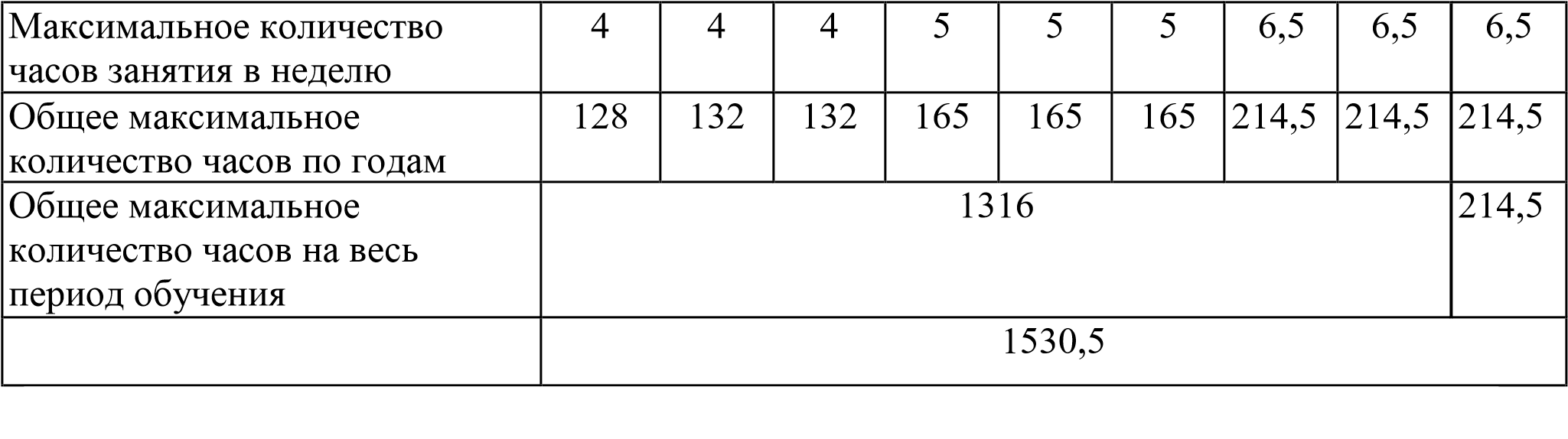 